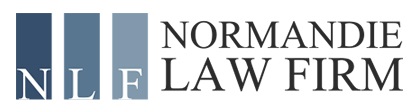 OVERVIEWAs part of its goal to make education accessible to everyone, the Normandie Law Firm has established the Normandie Law Firm Access-For-All Scholarship.  The scholarship is open to any student pursuing a post-secondary education (community college, undergraduate or graduate degree programs, law school, or business school) who wishes to pursue a career in the legal field. This includes, but is not limited to, future attorneys, paralegals, forensic scientists, investigators, and police officers. Each year, the firm will award two scholarships, each in the amount of $1000. The purpose of the scholarship is to encourage and assist a needy student, who has demonstrated academic excellence and a commitment to the community, to accomplish their dream to work in the legal field.  ELIGIBILITYApplicants must meet the following criteria:Be a US citizen or permanent resident Have strong academic achievementsHave demonstrated commitment to the communityHave a strong desire to work in the legal fieldREQUIREMENTSApplicants must submit by the relevant deadlinesA completed Scholarship Application Form (included in next two pages)A typed essay (maximum length: 700 words)Unofficial copy of college transcriptsDEADLINESThe scholarship is offered twice a year. The deadline for the first round is June 1, 2016. The deadline for the second round is December 1, 2016. Only one application per student per year is accepted.  AWARDThe scholarship award recipient for the first round will be notified of the selection on or about June 30.The scholarship award recipient for the second round will be notified of the selection on or about December 30. ACCESS-FOR-ALL SCHOLARSHIPAPPLICATION FORMSTUDENT INFORMATIONName:														Last					First					      MIPresent Mailing Address:  ________________________________________________________		     		  Street						Apt. #______________________________________________________________________________City						State			Zip CodePermanent Mailing Address:  														Street					               Apt. #______________________________________________________________________________City					                State                                         Zip CodeTelephone #:	____________________	    ____________________      ____________________  		Home				    Cell			           OtherE-mail:  							Fax #:					ACADEMIC INFORMATIONList any scholastic or academic honors including scholarships, fellowships, prizes, honor societies, etc.:  																																														________________________________________________________________________List and briefly describe three non-academic activities which have been important to you:________________________________________________________________________________________________________________________________________________     ________________________________________________________________________________________________________________________________________________FINANCIAL NEED INFORMATIONExplain any special circumstances that might warrant a need for this scholarship                   ________________________________________________________________________	________________________________________________________________________	________________________________________________________________________	________________________________________________________________________	________________________________________________________________________	________________________________________________________________________ESSAYPlease submit a typed essay describing: a) your reasons for wanting a career in the legal field, b) your professional goals including how you intend to contribute to the community. Essay should be no more than 700 words. CERTIFICATIONI hereby certify that the information I have provided on this Application Form and in any attached materials is true and complete.Applicant Signature						DateReturn completed application and required materials to:williamadkins@post.comHigh SchoolAddressDate of GraduationCollege, University and/or  AddressDatesDegree and Date of GraduationMajor